В соответствии с частью 3 статьи 47  Федерального закона от 31.07.2020 № 248-ФЗ «О государственном контроле (надзоре) и муниципальном контроле в Российской Федерации», постановлением Правительства Российской Федерации от 07.12.2020г. 
№ 2041 «Об утверждении требований к подготовке докладов о видах государственного контроля (надзора), муниципального контроля и сводного доклада о государственном контроле (надзоре), муниципальном контроле в Российской Федерации:Утвердить Доклад о правоприменительной практике в сфере осуществления администрацией Мариинско-Посадского района муниципального жилищного контроля за 2021 год согласно приложению к настоящему распоряжению.Распоряжение вступает в силу со дня подписания.Начальник отделаюридической службы                                                                                О.В.ЦветковаНачальник отделаградостроительства и развития                                                                О.И. Тихоноваобщественной инфраструктурыГлавный специалист-эксперт				                       	Р.Ю.Сироткина Главный специалист-экспертотдела организационной работы                                                               С.В.СапожниковаЧёваш  РеспубликинСентервёрри районенадминистраций.Х У Ш У  № Сентерверри  хули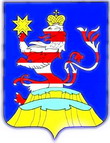 Чувашская  РеспубликаАдминистрацияМариинско-ПосадскогорайонаР А С П О Р Я Ж Е Н И Е17.03.2022  №  60-рг. Мариинский  ПосадГлава администрацииМариинско-Посадского районаВ.Н.Мустаев